Извещатель охранный точечный магнитоконтактный ИО102-261. ОБЩИЕ СВЕДЕНИЯ1.1. Извещатели охранные точечные магнитоконтактные ИО 102-26 (далее - извещатели) предназначены для контроля положения перемещающихся отдельных частей конструкций и механизмов, а также для блокировки стальных ворот, железнодорожных контейнеров, дверей вагонов, ангаров и других конструктивных элементов зданий и сооружений на открывание или смещение с выдачей сигнала "Тревога" на приемно-контрольный прибор, концентратор или пульт централизованного наблюдения.1.2. Извещатель  каждого исполнения конструктивно состоит из датчика магнитоуправляемого (блок геркона) на основе геркона и задающего элемента (блока магнитов). Корпуса изделий 0-й серии (исп. 00-05) ПАШК.425119.008 ТУ выполнены из пластмассы.Корпуса изделий 100-й серии (исп.100, 102, 104, 105) ПАШК.425119.057 ТУ выполнены из алюминия. Корпуса изделий 200-й серии (исп.200, 202, 204, 205) ПАШК.425119.066 ТУ;                                                      (исп.250, 251) ПАШК.425119.064 ТУ выполнены из нержавейки.1.3. При приближении магнита к датчику происходит замыкание (переключение) контактов геркона, в момент, когда напряженность поля, создаваемого постоянным магнитом, становится равной напряженности поля срабатывания геркона. 1.4. Информация для заказа.При заказе датчика со стандартной длиной провода и металлорукава (см. таблицу 1) указывается только исполнение датчика. 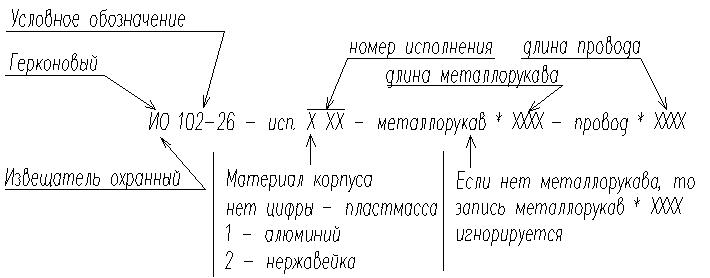 Пример обозначения при заказе:ИО 102-26 – исп.100  ПАШК.425119.057ТУ – датчик согласно таблице 1ИО 102-26 – исп.104 металлорукав*1000 – провод *1100 ПАШК.425119.057 – датчик согласно таблице 2, но с другой длиной металлорукава и провода.2. ТЕХНИЧЕСКИЕ ХАРАКТЕРИСТИКИ2.1. Извещатели изготавливают в соответствии с таблицей 1                                                                  Таблица 1*Возможно изготовление извещателя с иной длиной вывода по согласованию с заказчиком2.2. Расстояние срабатывания извещателей указано в таблице 2.Таблица 2Максимально допустимый допуск соосности крепления датчика и магнита - 10 мм2.3. Для всех исполнений изделия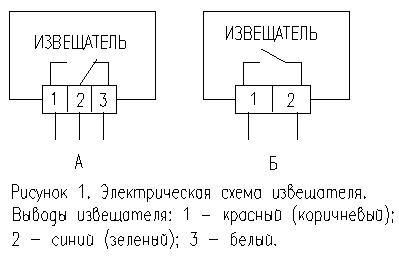 - Сопротивление замкнутых контактов - не более 0,5 Ом- Сопротивление изоляции между замкнутыми выводами датчика и корпусом, не менее: в нормальных климатических условиях 20 МОм, при повышенной относительной влажности 98%(с конденсацией влаги) при 35°С 1 МОм2.4. Электрическая схема извещателей исполнений 02, 03, 05, 102, 105, 202, 205 без воздействия магнитного поля изображена на рисунке 1 "А". Под воздействием магнитного поля контакт 2 размыкается с контактом 3 и замыкается с контактом 1. Электрическая схема для остальных исполнений показана на рис. 1"Б"2.5. Электрические параметры извещателей в зависимости от условий работы представлены в таблице 3 Таблица 33. КОМПЛЕКТНОСТЬ3.1. В комплект поставки извещателя входит: - блок геркона           - 1 шт. - блок магнитов        - 1 шт. - этикетка                  - 1 шт. 4. УКАЗАНИЯ ПО МОНТАЖУ И ЭКСПЛУАТАЦИИ4.1. Монтаж извещателя на охраняемом объекте производится по соответствующей нормативно-технической документации. 4.2. Перемещение блока магнита (для исп. 100, 102, 104, 105, 200, 202, 204, 205, 250, 251) относительно блока геркона (рисунок 2) должно производиться по осям Х (возвратно поступательное) и Z (проходное). Срабатывание извещателей при перемещении по осям Х, Z должно происходить на расстоянии указанном в таблице 2. Перемещение по оси Y не рекомендуется, так как в этом случае происходит трехкратное замыкание и размыкание контактов геркона.4.3 Габаритные размеры, варианты исполнений и пример установки для исп. 00, 01, 02, 03, 04, 05 приведены на рис.3. Габаритные и крепежные размеры блока магнита у этих исполнений соответствуют размерам блока геркона. Варианты крепления датчиков исп. 00, 01, 02, 03, 04, 05 показаны на рис.2.4.4. К несущей поверхности блоки извещателя крепятся шурупами (болтами), пропущенными через отверстия в основании. Извещатели могут крепиться к вертикальным или горизонтальным рабочим поверхностям в соответствии с потребностями заказчика, но в положении встречного направления стрелок. Габаритные и присоединительные размеры извещателей ИО 102-26 приведены на рис. 3 и  рис. 4.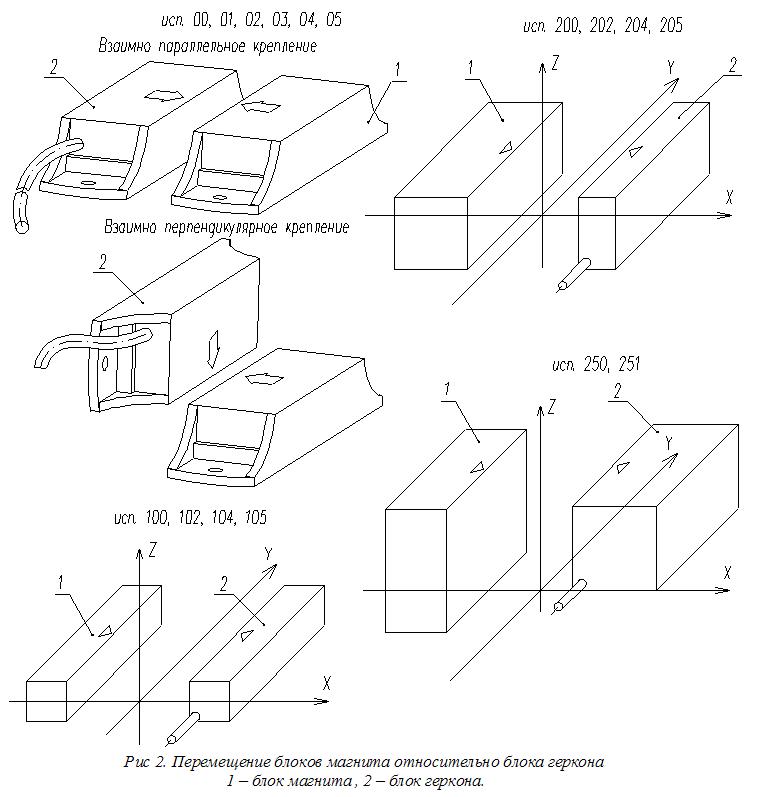 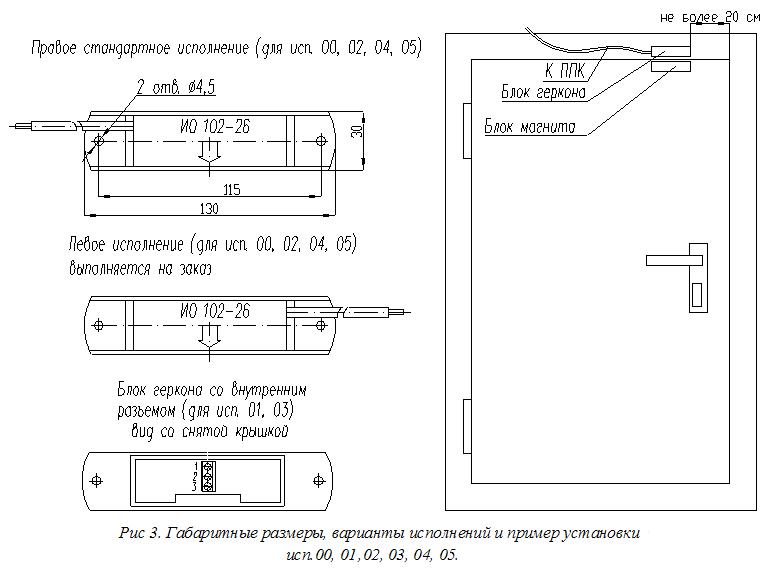 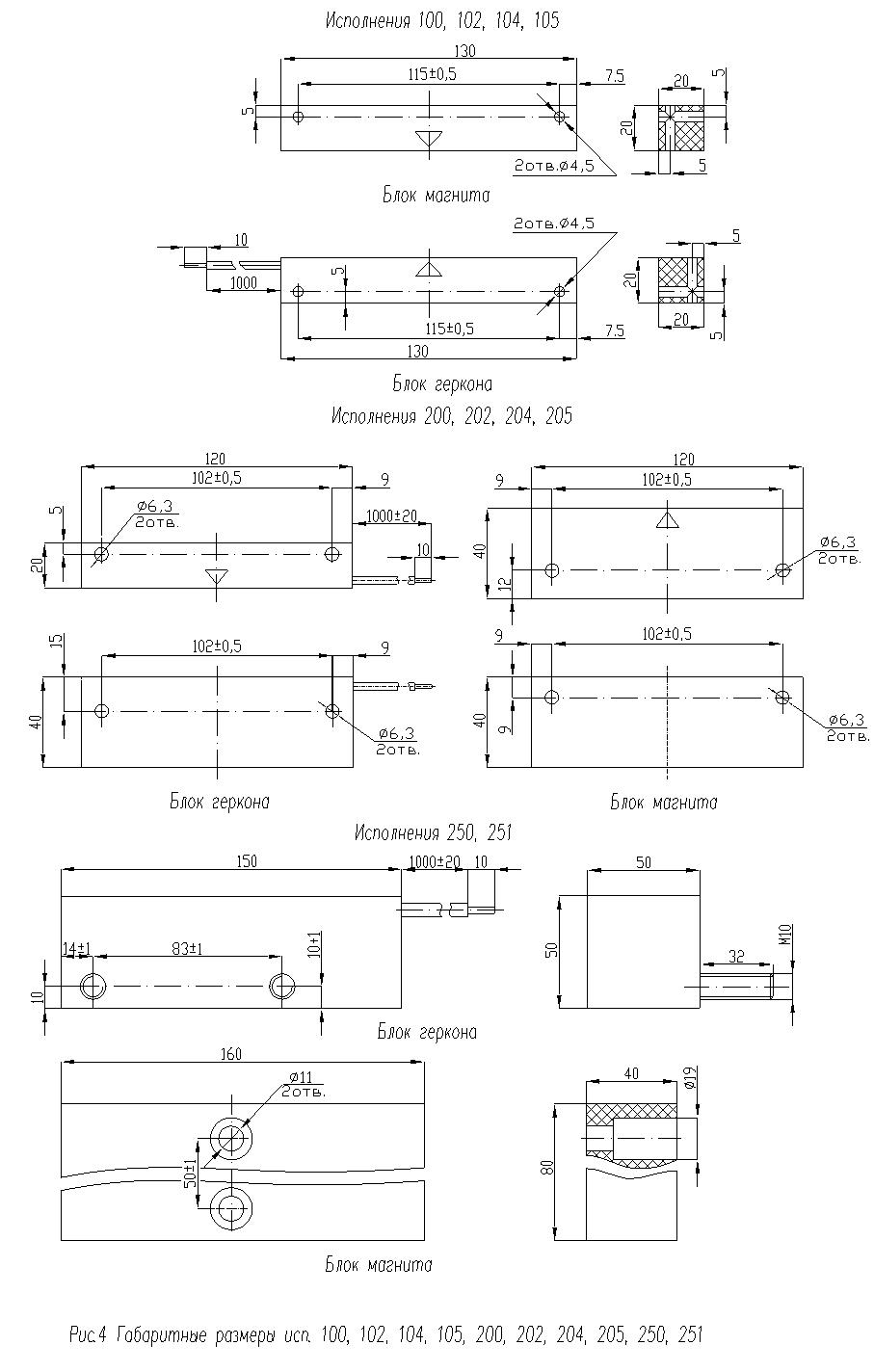 Номер исполнения, торговое названиеТип применяемого герконаДлина выводов, мм Тип проводаКорпус, ТУ– исп. 00 "Аякс"Нормально разомкнутый350*× КСПВГ 2х0,2 пластмасса, ПАШК 425119.008 ТУ– исп. 01 "Аякс"Нормально разомкнутыйС внутренним разъемомпластмасса, ПАШК 425119.008 ТУ  – исп. 01/1 "Аякс"Нормально разомкнутыйВинтовые клеммы, винт М3 (0.5-2.5 мм2)пластмасса, ПАШК 425119.008 ТУ  – исп. 01/2 "Аякс"Нормально разомкнутыйКлеммы экспрессмонтажа (Wago) (0.2-0.75 мм2)пластмасса, ПАШК 425119.008 ТУ– исп. 02 "Аякс"Переключающий350*× КСПВГ 2х0,2 пластмасса, ПАШК 425119.008 ТУ– исп. 03 "Аякс"ПереключающийС внутренним разъемомпластмасса, ПАШК 425119.008 ТУ  – исп. 03/1 "Аякс"ПереключающийВинтовые клеммы, винт М3 (0.5-2.5 мм2)пластмасса, ПАШК 425119.008 ТУ  – исп. 03/2 "Аякс"ПереключающийКлеммы экспрессмонтажа (Wago) (0.2-0.75 мм2)пластмасса, ПАШК 425119.008 ТУ– исп. 04 "Аякс"Нормально разомкнутый700*×металлорукав×КСПВГ 2x0,2, внутр.Ø 3.8 мм, наруж. Ø 6.2 ммпластмасса, ПАШК 425119.008 ТУ– исп. 05 "Аякс"Переключающий700*×металлорукав×КСПВГ 3x0,2, внутр.Ø 6 мм, наруж. Ø 9.3 ммпластмасса, ПАШК 425119.008 ТУ– исп. 100 "Металл"Нормально разомкнутый1000*× КСПВГ 2х0,2 алюминий, ПАШК 425119.057 ТУ– исп. 102 "Металл"Переключающий1000*× КСПВГ 3х0,2 алюминий, ПАШК 425119.057 ТУ– исп. 104 "Металл"Нормально разомкнутый1000*×металлорукав×КСПВГ 2x0,2, внутр.Ø 3.8 мм, наруж. Ø 6.2 ммалюминий, ПАШК 425119.057 ТУ– исп. 105 "Металл"Переключающий1000*×металлорукав×КСПВГ 3x0,2, внутр.Ø 6 мм, наруж. Ø 9.3 ммалюминий, ПАШК 425119.057 ТУ– исп. 200 "Нержавейка"Нормально разомкнутый1000*×ПВС 2×0.75 (двойная изоляция),Ø5.8 ммнержавейка, ПАШК 425119.066 ТУ– исп. 202 "Нержавейка"Переключающий1000*×ПВС 3×0.75 (двойная изоляция),Ø6.3 ммнержавейка, ПАШК 425119.066 ТУ– исп. 204 "Нержавейка"Нормально разомкнутый1000*×ПВС 2×0.75 (металлорукав) внутр.Ø 8 мм, наруж. Ø 11.6 ммнержавейка, ПАШК 425119.066 ТУ– исп. 205 "Нержавейка"Переключающий1000*×ПВС 3×0.75 (металлорукав) внутр. Ø 8 мм, наруж. Ø 11.6 ммнержавейка, ПАШК 425119.066 ТУ– исп. 250 "Нержавейка-100"Нормально разомкнутый1000*×ПВС 2×0.75 (двойная изоляция),Ø5.8 ммнержавейка, ПАШК 425119.064 ТУ– исп. 251 "Нержавейка-100"Нормально разомкнутый1000*×ПВС 2×0.75 (металлорукав), внутр. Ø 8 мм, наруж. Ø 11.6 ммнержавейка, ПАШК 425119.064 ТУТип изделияРасстояние между датчиком и магнитом в замкнутом (переключенном) состоянииРасстояние между датчиком и магнитом в разомкнутом (не переключенном) состоянииисп. 00, 01, 0425 мм и менее70 мм и болееисп. 02, 03, 0512 мм и менее70 мм и болееисп. 100, 10430 мм и менее70 мм и болееисп. 102, 10524 мм и менее70 мм и болееисп. 200, 20455 мм и менее85 мм и болееисп. 202, 20535 мм и менее85 мм и болееисп. 250, 251100 мм и менее140 мм и болееПараметрИсп. 00, 01, 02, 03, 04 ,05Исп. 100, 102, 104, 105Исп. 200, 202, 204,  205Исп. 250, 251Коммутируемый токдо 0,5 Адо 0,5 Адо 0,5 Адо 2 АКоммутируемое напряжение до 72 Вдо 72 Вдо 72 Вдо 300 ВМаксимальная коммутируемая мощность10 Вт10 Вт10 Вт30 ВтГабаритные размеры и масса блока геркона130х30х20, 0,1 кг130х20х20, 0,09 кг120х40х20, 0,3 кг150х50х50, 1,1 кгГабаритные размеры и масса блока магнита130х30х20, 0,15 кг130х20х20, 0,13 кг120х40х40, 0,6 кг40х80х160, 1,9 кгДиапазон температурот -50 до 50Сот -50 до 50Сот -50 до 50Сот -50 до 50СОтносительная влажность влажность 98% при 35 Свлажность 98% при 35 Свлажность 98% при 35 Свлажность 98% при 35 ССопротивление замкнутых контактов0,5 Ом0,5 Ом0,5 Ом0,5 ОмСтепень защиты оболочки по ГОСТ 14254-96.IP55IP68IP68IP684.5. Подключение извещателя следует производить в предварительно обесточенный шлейф сигнализации.4.6. В процессе эксплуатации извещатель не требует технического обслуживания и является неремонтируемым изделием.4.7. При осмотре в соответствии со сроками технических осмотров оборудования, на котором устанавливаются извещатели необходимо проверить крепление болтов датчика и магнита, взаимное расположение блоков, подвеску кабеля, целостность кабеля.